Triangle rectangle et trigonométrie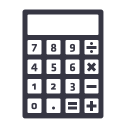 Exemple 1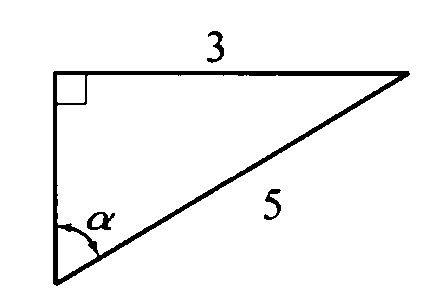 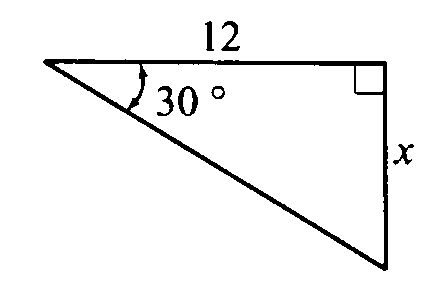 Exemple 2Exemple 3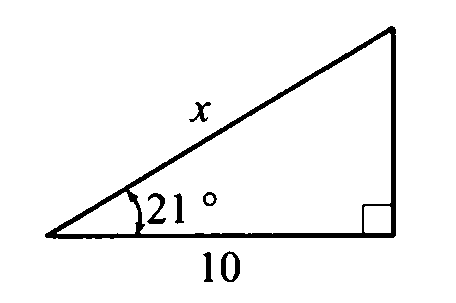 Exemple 4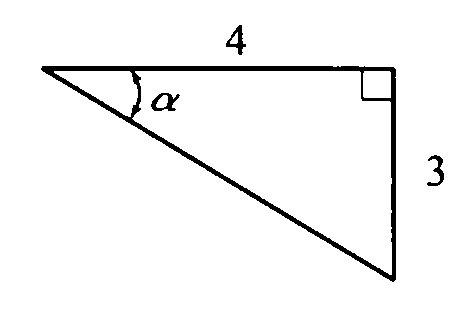 